SOLICITAÇÃO DE IMPORTAÇÃOOfício n. XX/ANO/SETOR                                  João Pessoa, ___de________de______À Pró-Reitoria de Administração ASSUNTO: Importação conforme proforma invoice nº _____________Valor:________Solicito autorização para importação de um _______________(IDENTIFICAR  CLARAMENTE O PRODUTO EM  PORTUGUÊS), modelo _________ ,marca __________, junto ao Fabricante/Exportador _____________________ que será utilizado no projeto de pesquisa intitulado “_____________________ ”  , cuja fonte de financiamento é a_____________(UFPB, CAPES, CNPq, etc).Informo, ainda, que a referida aquisição será utilizada no LOCAL DE ALOCAÇÃO DO PRODUTO, sob a responsabilidade de PESQUISADOR RESPONSÁVEL.Essa importação está amparada pela Lei n° 8.010/90 que diz em seu art. 1 § 1° que os procedimentos ficam dispensados de controles prévios ao despacho aduaneiro, assim como Decreto nº 6.262 de 20 de Novembro de 2007 que dispõe sobre a simplificação dos procedimentos na importação de bens destinados à pesquisa científica e tecnológica.O equipamento é de fundamental importância porque permitirá _________ e será aplicado ___________________________________ (explicar a utilização do equipamento na pesquisa). Por se tratar de importação para pesquisa, a UFPB tem isenção total dos impostos federais e estaduais, portanto, propiciará economia significativa para a UFPB.Para qualquer esclarecimento que se fizer necessário, abaixo constam o meu telefone e o contato do exportador.Nome do pesquisador responsável: _______________________________________    Departamento: ________________________ Telefone fixo: ____________________Celular:_______________________________ E-mail: _________________________Nome do substituto, na ausência do Pesquisador Responsável:____________________ Departamento: ________________________ Telefone fixo: ____________________Celular:_______________________________ E-mail: _________________________Nome do representante do exportador no Brasil (se houver): ___________________Telefone___________________  E-mail: ______________________Nome do representante do exportador no exterior: ____________________Telefone: ___________________E-mail: _______________________________Atenciosamente,__________________________Assinatura e Carimbo do SolicitanteA PRA,AUTORIZO,Em, ____/____/_____________________________                                                                                                       Ordenador de DespesaA ACE/PRAAUTORIZOEM:_______/______/_______________________________________Pró- Reitor de Administração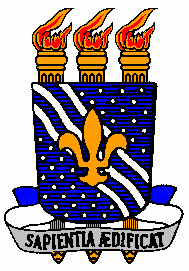 MINISTÉRIO DA EDUCAÇÃOUNIVERSIDADE FEDERAL DA PARAÍBA(SETOR E UNIDADE SOLICITANTE)